Al DIRIGENTE SCOLASTICO 									IC BEATO FRANCESCO MARIA GRECO ACRIOGGETTO: Domanda di partecipazione (ALLEGATO 1)     Avviso pubblico di selezione per n. 2 Educatori Professionali a favore di minori a rischio di disagio socio-   educativo e soggetti con disabilità dell’Istituto Comprensivo I.C. beato Francesco Maria Greco di Acri La/Il sottoscritta/o 				 nata/o a 		il		 residente a 	 (       ) in via 		n.        codice fiscale 	tel.  	cell. 	e-mail   	(tutti i dati sopra richiesti sono da intendersi obbligatori)chiededi accedere alla selezione per l’incarico di: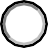 secondo i termini dell’Avviso pubblico n. 179 del 16/01/2023 , del quale dichiara di accettare tutte le condizioni stabilite.A tale scopo dichiara il possesso dei seguenti requisiti per l’ammissione: cittadinanza italiana o di uno Stato membro dell’Unione Europea; godimento dei diritti politici e civili;non avere riportato condanne penali e/o non avere procedimenti penali in corso; non essere stato destituito, dispensato o dichiarato decaduto dall’impiego;idoneità fisica, tenuto conto delle norme di tutela di cui all’art. 22 della Legge 104/92 (questo Istituto si riserva la facoltà dell’accertamento del requisito mediante richiesta di certificazione sanitaria per i candidati che si collocheranno in posizione utile per l’assegnazione dell’incarico).possesso del seguente titolo di accesso:  		 conseguito il 	presso		 I cittadini degli Stati membri dell’UE, oltre ai requisiti indicati, dichiarano di:godere dei diritti civili e politici anche negli stati di appartenenza o provenienza;essere in possesso, fatta eccezione per la titolarità della cittadinanza italiana, di tutti gli altri requisiti per i cittadini della Repubblica;avere adeguata conoscenza della lingua italiana.Alla presente domanda allega:la relativa “Griglia per la valutazione dei titoli” (ALLEGATO 2) debitamente compilata e sottoscritta;il proprio curriculum vitae in formato europeo dal quale sono desumibili gli elementi utili ai fini della selezione di cui al bando;copia di un proprio documento di riconoscimento in corso di validità;formale autorizzazione dell’Amministrazione di appartenenza attestante la compatibilità dell’impegno da assumere con l’attività di servizio (se pubblico dipendente).La/Il sottoscritta/o autorizza l’Istituto ad utilizzare i propri dati secondo i termini della legislazione vigente (con particolare riferimento al D.lgs. 196/03), comunque al solo fine della documentazione relativa alla attività di cui all’oggetto.Luogo e data:  	Con osservanzan. 2 figure educatore professionale